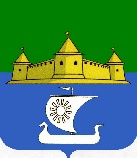 Муниципальное образование «Морозовское городское поселение Всеволожского муниципального района Ленинградской области»АДМИНИСТРАЦИЯР А С П О Р Я Ж Е Н И Е от «10» марта 2022 г.                                                                                  № 23	На основании Положения о молодежном совете при администрации муниципального образования «Морозовское городское поселение Всеволожского муниципального района Ленинградской области» (далее по тексту - Положение), утвержденного Постановлением администрации от 15.02.2022 г. № 77, распоряжения администрации муниципального образования от 18.02.2022 г. № 20 «О формировании молодежного совета при администрации муниципального образования «Морозовское городское поселение Всеволожского муниципального района Ленинградской области», 	1. Утвердить персональный состав молодежного совета при администрации муниципального образования «Морозовское городское поселение Всеволожского муниципального района Ленинградской области» (далее-Молодежный совет), согласно приложению к настоящему распоряжению. 	2. Назначить проведение первой конференции членов Молодежного совета на «18» марта 2022 г. в 16 ч. 30 мин., место проведения конференции: Ленинградская область, Всеволожский район, г.п. им. Морозова, ул. Спорта, д. 5, каб. 211.	3. Направить копии настоящего распоряжения членам Молодежного совета. 4. Разместить настоящее распоряжение на сайте муниципального образования www.adminmgp.ru и в официальной группе Молодежного совета при администрации в социальной сети «ВКонтакте».5. Контроль за исполнением настоящего распоряжения оставляю за собой. И.о. главы администрации                                                                                                      Р.С. ПанфиловОб утверждении персонального состава молодежного совета при администрации муниципального образования «Морозовское городское поселение Всеволожского муниципального района Ленинградской области»